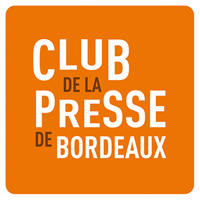 CANDIDATURE
 
Je soussigné(e)……………………………………………………………………………déclare être candidat.e au conseil d’administration.
 
Collège :	o Membres Journalistes
 		o Membres Associés professionnels de la communication 	  					o Membres Étudiants en communicationDate et signature………………………………………………...
